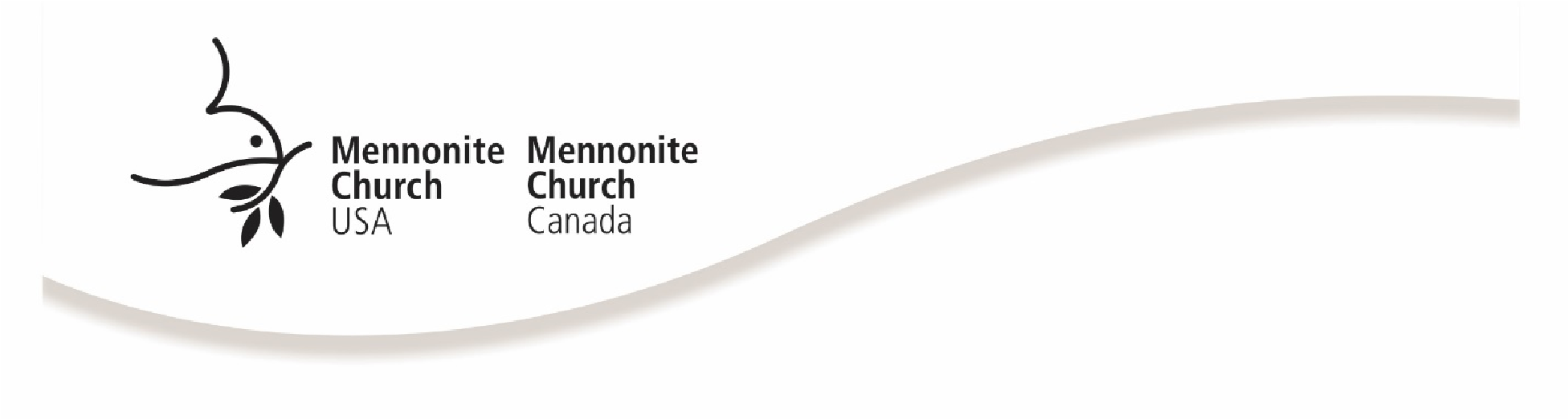 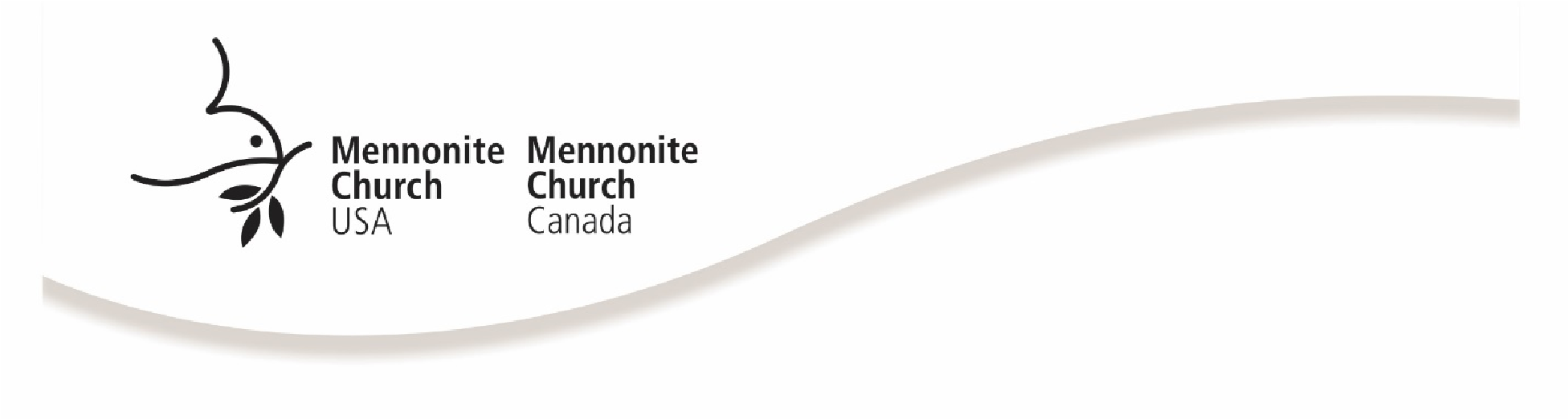 NORMAS Y PROCEDIMIENTOS RELACIONADOS CON LA MALA CONDUCTA SEXUAL MINISTERIALFORMULARIOS para las Normas y procedimientos relacionados con la mala conducta sexual ministerialF1 Resolución de la conferencia regional para adoptar las Normas y procedimientos relacionados con la mala conducta sexual ministerial del 2016F2 Anuncio de las Normas relacionadas con la mala conducta sexual ministerialF3 Formulario para denuncias por mala conducta ministerialF4 Notificación al ministro sobre la recepción de una denunciaF5 Notificación a los líderes congregacionales sobre la recepción de una denunciaF6 Anuncio de la designación del equipo de investigaciónF7 Anuncio de la investigaciónF8 Informe de los investigadores al Comité de Liderazgo Ministerial sobre la denunciaF9 Notificación del rechazo de la acusación por parte de la conferenciaF10 Acusación de mala conducta (para el denunciante y el ministro)F11 Respuesta del ministro a la acusaciónF12 Notificación sobre la audienciaF13 Notificación al ministro acusado sobre la sentencia del Comité de Liderazgo MinisterialF14 Notificación al denunciante sobre la sentencia del Comité de Liderazgo Ministerial y los plazos para apelarF15 Apelación de la sentencia de culpabilidad por parte del ministroF16 Apelación de la sentencia por parte del denuncianteF17 Notificación sobre la designación del panel de apelacionesF18 Notificación sobre la audiencia de apelación F19 Notificación sobre la sentencia del panel de apelacionesF20 Informe escrito del equipo investigativoRESOLUCIÓN DE LA CONFERENCIA REGIONAL PARA ADOPTAR LAS NORMAS Y PROCEDIMIENTOS relacionados con la mala conducta sexual ministerial del 2016Por cuanto:	 Damos gracias a Dios por el servicio fiel de los ministros que se desempeñan en la conferencia regional de ________________________;Lamentamos, sin embargo, que algunos ministros tengan mala conducta; y Deseamos adoptar normas y procedimientos relacionados con la mala conducta sexual ministerial;Se resuelve lo siguiente: 	 Esta conferencia regional adopta las Normas y procedimientos relacionados con la mala conducta sexual ministerial del 2016 presentados en esta reunión, y es una norma de esta conferencia regional que:Un ministro no deberá participar de una conducta sexualizada con una persona con la cual el ministro tenga una relación profesional. Un ministro es siempre responsable de evitar y detener tal conducta. La conferencia regional sanciona a los ministros que participan de semejante mala conducta.Además de la mala conducta sexual, estas Normas y procedimientos también pueden emplearse para otros asuntos éticos, tal como se describe en Una comprensión compartida del liderazgo ministerial (sección 4). La conferencia regional publicará periódicamente anuncios de estas normas y del procedimiento para denuncias. Se entregarán copias de la versión actual de las Normas y procedimientos relacionados con la mala conducta sexual ministerial y del Anuncio de las Normas relacionadas con la mala conducta sexual ministerial a todos los que actualmente o en el futuro se desempeñen en un cargo ministerial formal de liderazgo congregacional, ya sea que estén acreditados o no en esta conferencia regional.Normas y procedimientos relacionados con la mala conducta ministerial del 2016 de la Iglesia Menonita de Canadá y la Iglesia Menonita de EE. UU. 	 F1ANUNCIO DE LAS NORMAS Y PROCEDIMIENTOS RELACIONADOS CON LA MALA CONDUCTA SEXUAL MINISTERIAL 	 Damos gracias a Dios por el servicio fiel de los ministros que se desempeñan en la conferencia regional de ________________________. Lamentamos, sin embargo, que algunos ministros tengan mala conducta. La conferencia regional ha adoptado estas normas del 2016 relacionadas con la mala conducta sexual ministerial:	 Normas	 Un ministro no deberá tener una conducta sexualizada con una persona con la cual el ministro tiene una relación profesional. Un ministro es siempre responsable de evitar y detener tal conducta. La conferencia regional sanciona a los ministros que tienen semejante mala conducta.Además de la mala conducta sexual, estas Normas y procedimientos pueden emplearse para otros asuntos éticos, tal como se describe en Una comprensión compartida del liderazgo ministerial (sección 4).Procedimiento para presentar denuncias	 Una persona que cree que un ministro ha tenido una mala conducta sexual ministerial deberá informar:	 Al ministro de la conferencia regional. 	 A la Oficina Nacional cuando la denuncia sea contra el ministro de la conferencia regional.	 El ministro de la conferencia regional (o la Oficina Nacional) proveerá una copia de las Normas y procedimientos relacionados con la mala conducta sexual ministerial y un formulario para denuncias.	 Comité de Liderazgo Ministerial de la conferencia regional de __________________ Normas y procedimientos relacionados con la mala conducta ministerial del 2016 de la Iglesia Menonita de Canadá y la Iglesia Menonita de EE. UU. 	 F 2	 FORMULARIO PARA DENUNCIAS POR MALA CONDUCTA MINISTERIALUna persona que cree que un ministro ha tenido una mala conducta sexual ministerial u otra conducta no ética podrá informar a un ministro de la conferencia regional o a la Oficina Nacional cuando la denuncia sea contra el ministro de la conferencia regional.	 Si usted informa sobre una mala conducta, la conferencia regional ofrecerá una persona de contacto que usted considere aceptable para asistirlo en la preparación de esta denuncia y, si usted lo desea, para seleccionar a una persona de respaldo que le brinde apoyo. Este formulario se utilizará para presentar una denuncia. Adjunte las hojas adicionales que necesite añadir.	 Su nombre y apellido (denunciante): 		 Su domicilio: 	 Sus números de teléfono: 	 Nombre y apellido del ministro acusado: 		 Describa cada incidente de mala conducta (incluya información sobre la fecha, hora, lugar y circunstancias en páginas adjuntas adicionales, según necesite)	 Donde sea posible, identifique a testigos o personas que podrían corroborar cualquiera de los incidentes.	Identifique cualquier material escrito u otras evidencias físicas de mala conducta.	 Provea cualquier información adicional que crea pertinente.	 	 	 	 	 	 	 	Firma del denunciante:	 	Fecha: _____________________ 	 	 	____________________________________	 Normas y procedimientos relacionados con la mala conducta ministerial del 2016 de la Iglesia Menonita de Canadá y la Iglesia Menonita de EE. UU. 	 F3 NOTIFICACIÓN AL MINISTRO SOBRE LA RECEPCIÓN DE UNA DENUNCIAMinistro: ________________________________________________________	 Domicilio: ________________________________________________________	 Por medio de esta notificación le informamos que ___________________, el denunciante, ha presentado una denuncia alegando mala conducta ______________________ ministerial por(sexual o de otro tipo)parte de usted ante la conferencia regional de ________________________. Esta denuncia será tratada de acuerdo a las Normas y procedimientos relacionados con la mala conducta sexual ministerial de la conferencia regional (se incluye una copia de las mismas).	 No se comunique con el denunciante a través de ninguna forma de comunicación, ya sea directa o indirectamente.La conferencia regional designará un equipo de investigación para investigar la denuncia y recomendar si la conferencia regional debe presentar una acusación de mala conducta.	 Reconocemos que serán momentos difíciles para usted. Lo instamos a que llame a _________________, una persona de contacto (teléfono: _________________________), quien lo asistirá a lo largo de este proceso y lo ayudará a seleccionar una persona de respaldo para estos momentos. Le hemos informado a la persona de contacto que hemos recibido una denuncia de mala conducta ministerial, pero no le hemos informado a la persona de contacto acerca de la denuncia. 	 Atentamente,	 ______________________________________________ 	 Ministro de la conferencia regional Normas y procedimientos relacionados con la mala conducta ministerial del 2016 de la Iglesia Menonita de Canadá y la Iglesia Menonita de EE. UU. 	 F4 NOTIFICACIÓN A LOS LÍDERES CONGREGACIONALES SOBRE LA RECEPCIÓN DE UNA DENUNCIA 	 	A: 	___________________________, presidente del consejo directivo de 	 	 	_______________________________ (nombre de la congregación)	 	 	 	___________________________, ministro/s [aparte del acusado]	 Por medio de esta carta, le informo que la conferencia regional ha recibido una denuncia que alega mala conducta _____________________________ ministerial,(sexual o de otro tipo)presentada por _____________________________.(Si existe preocupación por la seguridad, no se dará el nombre del denunciante.) Adjunto las Normas y procedimientos relacionados con la mala conducta sexual ministerial para que lea detenidamente en relación con la investigación y con el anuncio a su congregación. Siguiendo lo establecido por este documento, la conferencia regional ha designado un equipo de investigación integrado por_______________________ _____________________ y____________________________.	 Lo contactaré en el futuro cercano para discutir si tiene información pertinente sobre la denuncia. Si no me comunico con usted dentro de los dos días siguientes, llámeme.Atentamente,	 _______________________________________  Ministro de la conferencia regional	 Normas y procedimientos relacionados con la mala conducta ministerial del 2016 de la Iglesia Menonita de Canadá y la Iglesia Menonita de EE. UU. 	 F5Anuncio de la designación del equipo de investigación AL DENUNCIANTE Y AL MINISTRO ACUSADO	 La conferencia regional de _________________________________________ ha nombrado a los siguientes individuos para investigar la denuncia de mala conducta _______________________________ ministerial:(sexual o de otro tipo) ____________________________________	 ____________________________________	 ____________________________________	 Si tiene alguna objeción en cuanto a la parcialidad u otra injusticia respecto de estos nombres, deberá enviar sus inquietudes por escrito al ministro de la conferencia regional dentro de los dos días de recibir este anuncio. ______________________________________________	 Ministro de la conferencia regional	 Fecha _________________________	 Normas y procedimientos relacionados con la mala conducta ministerial del 2016 de la Iglesia Menonita de Canadá y la Iglesia Menonita de EE. UU. 	 F6 ANUNCIO DEL INICIO DE LA INVESTIGACIÓN Los investigadores han sido designados, y por la presente le notificamos que se iniciará la investigación. Lo contactaremos para coordinar una entrevista. Podrá elegir tener presente a su persona de respaldo.______________________________________	 Presidente de los investigadores	 __________________	 Fecha	 Normas y procedimientos relacionados con la mala conducta ministerial del 2016 de la Iglesia Menonita de Canadá y la Iglesia Menonita de EE. UU. 	 F7 Informe de los investigadores al Comité de Liderazgo Ministerial sobre la denuncia Hemos sido designados para investigar las alegaciones de mala conducta ___________________(sexual o de otro tipo)ministerial por parte de ______________________________. 	 Después de la investigación, creemos que la conferencia regional 	  	_____ No puede presentar evidencia de que el ministro acusado muy probablemente haya tenido una mala conducta sexual ministerial.	 _____ Puede presentar evidencia de que el ministro acusado muy probablemente tuvo una mala conducta sexual ministerial.	 Recomendamos	 		_____ Que la conferencia regional decline la presentación de una acusación._____ Que la conferencia regional presente una acusación.	 Hemos resumido y adjuntado las alegaciones de mala conducta (cada una está identificada con un número distinto). Para cada alegación hemos identificado las bases probables de mala conducta que creemos que la conferencia regional puede presentar o hemos declarado por qué creemos que la conferencia regional no puede presentar bases probables.	 	 	 	 	 	 	 	 	Firmado por los investigadores:	 	 	 	 	 	 	 	 ____________________________________	 	 	 	 	 	 	 	 ____________________________________	 	Fechado: ____________________ 	 	 ____________________________________	 Normas y procedimientos relacionados con la mala conducta ministerial del 2016 de la Iglesia Menonita de Canadá y la Iglesia Menonita de EE. UU. 	 F8 Notificación del rechazo de la acusación por parte de la conferencia REGIONAL________________________ presentó una denuncia contra ____________________ alegando mala conducta ____________________________ ministerial. La conferencia regional designó(sexual o de otro tipo)a un equipo de investigación para investigar las alegaciones.	 Basándose en tal investigación, el Comité de Liderazgo Ministerial no ha hallado que la conferencia regional pueda presentar bases probables para respaldar las alegaciones de mala conducta. Por consiguiente, la conferencia regional declina presentar una acusación.	 	Fechado: ____________________ 	 	 ____________________________________	 	 	 	 	 	 	 	Presidente del Comité de Liderazgo Ministerial	 Normas y procedimientos relacionados con la mala conducta ministerial del 2016 de la Iglesia Menonita de Canadá y la Iglesia Menonita de EE. UU. 	 F9 NOTIFICACIÓN DE QUE LA CONFERENCIA REGIONAL PRESENTA UNA ACUSACIÓN DE MALA CONDUCTA La conferencia regional de _________________________ presenta esta acusación de mala conducta _______________________________________________ ministerial.(sexual o de otro tipo) El ministro acusado es _________________________________________________. El denunciante es (si existe preocupación por la seguridad, no se dará el nombre del denunciante) 	________________________________________________. La naturaleza de la mala conducta presunta es ________________________________.En el apéndice adjunto, cada alegación está identificada por un párrafo enumerado y descrita con fecha, hora, lugar y circunstancias. Dentro de los cinco días de recibir esta acusación, el ministro acusado tiene la orden de completar, firmar y entregar al presidente del Comité de Liderazgo Ministerial el formulario adjunto titulado “Respuesta del ministro a la acusación”, respondiendo a cada alegación enumerada, declarando (a) que el ministro está de acuerdo con la alegación o (b) que el ministro disputa la alegación, y exponiendo (1) todas las razones por las cuales el ministro está en desacuerdo, (2) el informe completo del ministro sobre cada incidente disputado, (3) el nombre y apellido de cualquier persona que el ministro crea que tiene información pertinente y que debería asistir a una audiencia sobre la acusación y (4) por qué el testimonio de cada una de esas personas es necesario.	Fechado________________________ 		_________________________________________	 	 	 	 	 	 	 	Presidente del Comité de Liderazgo Ministerial	 Normas y procedimientos relacionados con la mala conducta ministerial del 2016 de la Iglesia Menonita de Canadá y la Iglesia Menonita de EE. UU. 	 F10RESPUESTA DEL MINISTRO A LA ACUSACIÓN He analizado la acusación de mala conducta fechada el ___________________, la cual ha sido presentada ante la conferencia regional de ______________________ en mi contra.	 ____________ Estoy de acuerdo con todos los asuntos expuestos en la acusación.	 ___________ Disputo las siguientes alegaciones y he expuesto el relato completo de cada incidente presunto que disputo. (Refiérase específicamente a cada alegación enumerada que usted disputa. Adjunte hojas adicionales, según necesite.) Nombre y apellido e información de contacto de individuos que tienen información pertinente y por qué se necesita el testimonio de cada uno:	 	_________________________ ____________________ 	 	 	 	 		  Fechado por ministro	 Normas y procedimientos relacionados con la mala conducta ministerial del 2016 de la Iglesia Menonita de Canadá y la Iglesia Menonita de EE. UU. F11 NOTIFICACIÓN AL EQUIPO DE INVESTIGACIÓN, EL ACUSADO Y EL DENUNCIANTE SOBRE LA AUDIENCIA	 El Comité de Liderazgo Ministerial de la conferencia regional de _________________________ llevará a cabo una audiencia por la acusación presentada contra ______________________, el ministro acusado, el __________ a las _______ en ___________________________________. 	  		(fecha) 	    (hora) 	 	(lugar) 	 Esta audiencia se realizará dentro de los siete días a partir de la presentación formal de la acusación, la cual fue emitida el ________________. El equipo de investigación y ______________________________ (ministro acusado) deberán estar presentes en esta audiencia.	 Fecha___________________ 	 	 	 ____________________________________	 Presidente of Comité de Liderazgo Ministerial	 Normas y procedimientos relacionados con la mala conducta ministerial del 2016 de la Iglesia Menonita de Canadá y la Iglesia Menonita de EE. UU. 	F12	 		 NOTIFICACIÓN AL MINISTRO ACUSADO SOBRE LA SENTENCIA TRAS LA AUDIENCIAEl Comité de Liderazgo Ministerial resuelve que usted, __________________________ 	 	 	 	 	 	 	 	(ministro acusado) _________________________ queda absuelto de la acusación realizada	. ________________________ es culpable de la acusación realizada. Como resultado del veredicto de culpabilidad, imponemos las siguientes sanciones:	 Si usted elige apelar la sentencia, debe presentar su apelación escrita ante_________________________, el liderazgo de la conferencia regional, dentro de los cinco días de haber recibido esta notificación.	 Firmado por el Comité de Liderazgo Ministerial          		Fecha ___________________ Normas y procedimientos relacionados con la mala conducta ministerial del 2016 de la Iglesia Menonita de Canadá y la Iglesia Menonita de EE. UU. 	 F13 NOTIFICACIÓN AL DENUNCIANTE SOBRE LA SENTENCIA	 El Comité de Liderazgo Ministerial resuelve que __________________________	 	 	 	 	 	 	 	 (ministro acusado) _________________________ queda absuelto de la acusación realizada	. _________________________ es culpable de la acusación realizada. Como resultado del veredicto de culpabilidad, imponemos las siguientes sanciones:	 Si usted elige apelar la sentencia, debe presentar su apelación escrita ante_________________________, el liderazgo de la conferencia regional, dentro de los cinco días de haber recibido esta notificación.	 Firmado por el Comité de Liderazgo Ministerial 			Fecha ___________________ Normas y procedimientos relacionados con la mala conducta ministerial del 2016 de la Iglesia Menonita de Canadá y la Iglesia Menonita de EE. UU. F14APELACIÓN DE LA SENTENCIA DE CULPABILIDAD POR PARTE DEL MINISTRO 	 Yo apelo la sentencia de culpabilidad del Comité de Liderazgo Ministerial referente a la acusación de mala conducta presentada en mi contra. Expongo a continuación todos los hechos y razones de cada alegación que yo creo demuestran por qué no existen bases probables que respalden la sentencia. 	 Firmado_____________________________________________Fecha____________________	 (Este documento debe presentarse ante el Comité de Liderazgo Ministerial dentro de los 5 días de haberse recibido la notificación de la sentencia tras la audiencia.) Normas y procedimientos relacionados con la mala conducta ministerial del 2016 de la Iglesia Menonita de Canadá y la Iglesia Menonita de EE. UU. F15 APELACIÓN DE LA SENTENCIA DE ABSOLUCIÓN POR PARTE DEL DENUNCIANTE 	 Yo apelo la sentencia de absolución del Comité de Liderazgo Ministerial referente a la acusación de mala conducta presentada contra ______________. Expongo a continuación todos los hechos y razones de cada alegación que yo creo demuestran por qué existen/existían bases probables que respaldan la sentencia de culpabilidad. 	 Firmado_____________________________________________Fecha____________________	 (Este documento debe presentarse ante el liderazgo de la conferencia regional dentro de los 5 días de haberse recibido la notificación al denunciante sobre la sentencia.)	 Normas y procedimientos relacionados con la mala conducta ministerial del 2016 de la Iglesia Menonita de Canadá y la Iglesia Menonita de EE. UU. 	 F16	 ANUNCIO DE LA DESIGNACIÓN DEL PANEL DE APELACIONES AL DENUNCIANTE Y EL MINISTRO ACUSADO	 El liderazgo de la conferencia regional de _________________________________________ ha nombrado a los siguientes individuos para llevar a cabo una audiencia de apelación: 	 ____________________________________	 ____________________________________	 ____________________________________	 Si tiene alguna objeción en cuanto a la parcialidad u otra injusticia respecto de estos nombres, deberá enviar sus inquietudes por escrito al liderazgo de la conferencia regional dentro de los dos días de recibir este anuncio.	 ______________________________________________	 Liderazgo de la conferencia regional	 _________________________	 Fecha	 Normas y procedimientos relacionados con la mala conducta ministerial del 2016 de la Iglesia Menonita de Canadá y la Iglesia Menonita de EE. UU. 	 F17 NOTIFICACIÓN DE QUE LA AUDIENCIA DE APELACIÓN COMENZARÁ	 El panel de apelaciones convocará una audiencia para el _________________________ a las___________________________. Los presentes en esta audiencia serán usted y el Comité de Liderazgo Ministerial. 	 ______________________________________	 Presidente del panel de apelaciones 	 __________________	 Fecha	 Normas y procedimientos relacionados con la mala conducta ministerial del 2016 de la Iglesia Menonita de Canadá y la Iglesia Menonita de EE. UU. 	 F18 NOTIFICACIÓN SOBRE LA SENTENCIA DEL PANEL DE APELACIONES El panel de apelaciones ha determinado la sentencia de:	 ____ Ratificar la sentencia del Comité de Liderazgo Ministerial (MLC). 	 Sentencia del MLC: 	 _____________________________________________________________________________	 ____ Cambiar la sentencia.Sentencia del panel de apelaciones:	 _____________________________________________________________________________	 Firmas del panel de apelaciones:	 ____________________________________	 ____________________________________	 ____________________________________	  _______________________________	  Fecha 	 Normas y procedimientos relacionados con la mala conducta ministerial del 2016 de la Iglesia Menonita de Canadá y la Iglesia Menonita de EE. UU. 	 F19INFORME ESCRITO DEL EQUIPO INVESTIGATIVOEste informe será breve, de una a dos páginas y escrito tomando en cuenta que va a ser un documento público. Este informe estará a la disposición de cualquier persona que lo solicite en la oficina de la conferencia luego de la culminación de un proceso de evaluación de mala conducta.El documento incluirá los siguientes aspectos:1.	Nombre del ministro acusado2.	Fecha y resumen de las denuncias3.	Proceso investigativo4.	Resultados de la investigación (incluye cada conducta grave abajo)5.	Recomendación presentada por el equipo investigativo al comité de liderazgo ministerial6.	Nombres de los investigadores nombradosNormas y procedimientos relacionados con la mala conducta ministerial del 2016 de la Iglesia Menonita de Canadá y la Iglesia Menonita de EE. UU. 	 F20